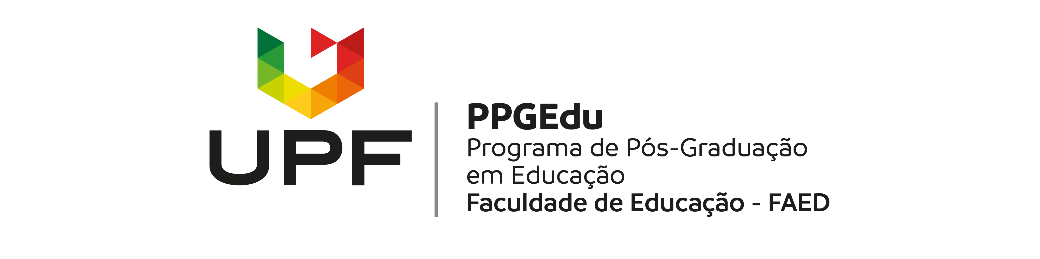 DECLARAÇÃO DE ACEITE PARA ORIENTAÇÃOEu, _________________________________________, professor (a) orientador(a) do Programa de Pós-Graduação em Educação, no Curso de Doutorado em Educação, da Universidade de Passo Fundo, aceito orientar o(a) candidato(a) _____________________________________________, na Linha de Pesquisa _________________________________________, caso o(a) mesmo (a) obtenha aprovação no processo seletivo, conforme critérios estabelecidos pelo Colegiado do PPGEDU para ingresso neste Curso. Passo Fundo, _____ de ______________ de 2021. ASSINATURA ORIENTADOR